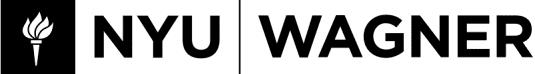 Stephen Charney Vladeck Junior Faculty Fellowship 2019- 2020Evaluator FormApplicant’s Name: 	Department:	 	Project Title:    	Please comment on the viability, relevance and potential contributions of the applicant’sproposal.  Attach additional pages, if necessary.Rank of Project (circle one):  Top 2%	Top 5%	Top 10%	Other Signature:	 				Name:	 	Title:	 	Institution:	 	Return no later than 5:00 p.m. on Friday, March 29, 2019, to:Vladeck Fellowship Review Committee c/o Carolina Garcia carolina.garcia@nyu.edu